„EZERJÓ FAKANÁLFORGATÓ”BORRAL KÉSZÜLŐ ÉTELEKORSZÁGOS FŐZŐVERSENYEMÓR, 2018. április 28. (szombat)F  E  L  H  Í  V  Á  SA Móri Borbarát Hölgyek Egyesülete, a Lamberg-kastély Kulturális Központ és Mór Város Önkormányzatának támogatásával meghirdeti hagyományos főzőversenyét a 2018-as a Móri Szent György-heti Vigasságok keretében.Jöjjön el Ön is családjával, barátaival e vidám, hangulatos tavaszi kiruccanásra, az ország bármely tájáról, vagy akár az országhatáron túlról is. Itt a nagy alkalom, hogy bemutassák az Önökben rejlő tehetséget, leleményességet és gasztronómiai jártasságot. Természetesen amatőröket várunk!A FELADAT:	BORRAL KÉSZÜLT ÉTELEK FŐZÉSE SZABADTŰZÖN!Az elkészített étel mennyisége minimum 10 adag, de az ajánlott mennyiség inkább 20-30 adag (hadd élvezzék mások is!)A főzés történhet bográcsban, grillrácson, lábasban, fazékban, cserépedényben, állványon, téglán… Figyelem! Gázzal való főzés kizárva!Tűzifát, 1 db tűzrakó edényt, valamint 1 db sörasztal garnitúrát a rendezők biztosítanak.Amennyiben a csapatnak több sörasztal garnitúrára vagy tűzrakó edényre van szüksége, magának kell róla gondoskodnia.Pavilonról a csapatok ha szükségesnek tarják maguk gondoskodjanakVízvételi lehetőség van a helyszínen.A főzőhelyek érkezési sorrendben foglalhatók el.Az ételkészítéshez szükséges alapanyagokról, főzőedényekről, kellékekről, valamint a kóstoltatáshoz szükséges evőeszközökről, tányérokról, poharakról minden csapat maga köteles gondoskodni.Az elkészült ételekhez a hozzáillő borokat Önöknek kell jól kiválasztaniuk és biztosítaniuk.Fontos az ételek látványos tálalása. (fotózzuk)Az egyedi csapatmegjelenést külön pontozzuk!A csapatoknak tudomásul kell venni, hogy az egyéni recept alapján saját felelősségére készíti el az ételt, betartva a közegészségügyi előírásokat. Továbbá tudomásul veszi, hogy a helyszínen készített étel-ital terméket nem árusíthatja, kizárólag kóstoltathatja. A kóstolásért kapott támogatás közvetlenül a főző csapatokat illeti meg.A Borbarát Hölgyek a csapatok által készített étel minőségéért vagy az eszközök biztonságos használatáért azok épségéért felelősséget nem vállalnak.A csapatok hozzájárulnak ahhoz, hogy a rendezvény ideje alatt nyilvános hangfelvétel és képfelvétel készüljön.A rendezvény helyszínén a Borbarát Hölgyek a csapatok személyes- és vagyontárgyainak megóvására kötelezettséget nem vállalnak.HELYSZÍN:	MÓR, LAMBERG-KASTÉLY PARKJAA FŐZŐVERSENY MENETE:	8 órától regisztráció, előkészületek, főzés	9 órától MEGNYITÓ, polgármesteri köszöntő	11 órától a zsűri megtekinti a főző csapatokat és a terítést	(az ételeknek ekkor még nem kell kész lennie)	12 órától ételminta leadása zsűrizésre 	(a Borbarát Hölgyek viszik el az ételeket a csapatoktól a zsűrinek)	az ételek ezen időpont után kóstoltathatók!!!	15 órakor eredményhirdetésKérjük, hogy minden főzőcsapat képviselője vegyen részt a 9 órakor kezdődő megnyitón, ahol a köszöntők mellett a versenyszabályok is elhangzanak.A 15 órakor kezdődő eredményhirdetésre várunk minden főző csapatot.A főzőverseny valamennyi résztvevő csapata EMLÉKLAPOT és egy üveg Móri Ezerjót kap. Az első három helyezett díját a Borbarát Hölgyek adják, átadásra kerül Mór Város Polgármesterének Vándordíja, valamint a rendezvényünket támogató vállalkozások, intézmények jóvoltából további különdíjak kerülnek átadásra.Az eredményhirdetés után, amikor a csapatok összepakolnak, távoznak, kérjük, hogy a sörpad garnitúrát, a tűzrakó edényt, valamint a maradék tűzifát vigyék vissza a kijelölt helyre.A csapatok kötelesek a helyszín elhagyásakor az összegyűjtött hulladékot a kihelyezett gyűjtőbe rakni.NEVEZÉSI DÍJ:			5.000,- Ft /csapatJELENTKEZÉSI HATÁRIDŐ:	2018. április 20. (péntek). Kérjük a jelentkezési                                                      határidő pontos betartását!Jelentkezni a mellékelt JELENTKEZÉSI LAPON a receptek egyidejű megküldésével, valamint a nevezési díj befizetésével lehet!A nevezési díjat a 10401017- 00004587- 00000008 számlaszámra kérjük átutalni.A nevezési díj befizetését követően nincs lehetőség annak visszafizetésére.A jelentkezési lapok az alábbiak szerint adhatók le:-személyesen: Bitter Judit titkárnál, az állateledel kereskedésben (Penny-vel szemben) -postai úton: Borbarát Hölgyek Egyesülete Mór Bäcker Zsuzsanna elnök 8060 Mór, Füzes u. 6.-e-mailen (aláírtan szkennelve)  borbarat.holgyek@freemail.huInformációk, bővebb felvilágosítás: Bitter Judit titkár 		tel.: 06 20 57 15 603	                                        e-mail: borbarat.holgyek@freemail.huJÓKEDVÜKET feltétlenül hozzák magukkal!(Tekintsék meg a Szent György-heti Vigasságok részletes programját a www.mor.hu és a www.lambergkastely.hu honlapon, valamint a Borbarát Hölgyek Egyesülete – Mór Facebook oldalán)Sok szeretettel várja Önöket Mór városa, a Lamberg- kastély Kulturális Központ és a szervező: Borbarát Hölgyek Egyesülete!„EZERJÓ FAKANÁLFORGATÓ”A BORBARÁT HÖLGYEK EGYESÜLETE MÓR szervezésében2018. április 28-án ismét megrendezésre kerül aBORRAL KÉSZÜLŐ ÉTELEK ORSZÁGOS FŐZŐVERSENYE!A finom ételek mellett vidám programokkal várunk gyermekeket és felnőtteket egyaránt városunkban.A verseny részletes kiírása és feltételei, valamint a JELENTKEZÉSI LAP letölthető a www.mor.hu, a www.lambergkastely.hu honlapokról, de kérésre szívesen küldünk mailben is. (Mail címünk: borbarat.holgyek@freemail.hu)Sok szeretettel várunk minden főzni szerető csapatot,no meg a torkos vendégsereget is!Borbarát Hölgyek Egyesülete MórMór Városi Önkormányzat 			Lamberg-kastély Kulturális KözpontJELENTKEZÉSI LAPCsapatnév:	…………………………………………………………………A csapat képviselője: 		Név:	………………………………………………………………… 		Cím:	………………………………………………………………… 	Telefon/fax:	………………………………………………………………… 	 E-mail:	…………………………………………………………………Recept:………………………………………………………………………………..…………………………………………………………………………………………..……………………………………………………………………………………..……………………………………………………………………………………..……………………………………………………………………………………..……………………………………………………………………………………..……………………………………………………………………………………..……………………………………………………………………………………..……………………………………………………………………………………..……………………………………………………………………………………..……………………………………………………………………………………..……………………………………………………………………………………..……………………………………………………………………………………..……………………………………………………………………………………..……………………………………………………………………………………..……………………………………………………………………………………..……………………………………………………………………………………..……………………………………………………………………………………..……………………………………………………………………………………..……………………………………………………………………………………..……………………………………………………………………………………..……………………………………………………………………………………..……………………………………………………………………………………..Jelentkezési határidő: 2018. április 20.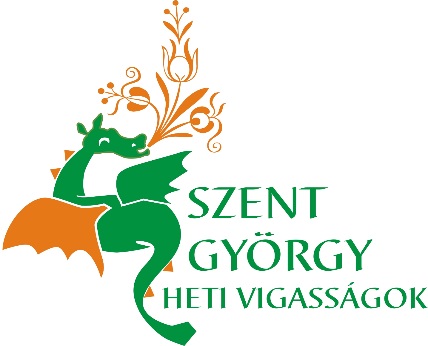 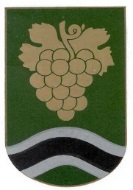 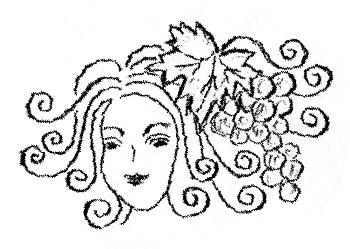 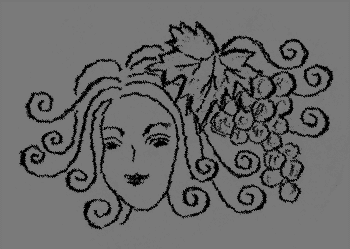 „EZERJÓ FAKANÁLFORGATÓ”BORRAL KÉSZÜLŐ ÉTELEK 
ORSZÁGOS FŐZŐVERSENYEMór, 2018. április 28. (szombat)